                    Говорят, под Новый год, что ни пожелается,                    Все всегда произойдет, все всегда сбывается.                    Говорят, под Новый год сказка в каждый дом придет.                    Любят взрослые и дети окунуться в сказку эту.                    Елки дружно наряжают, веру в сказку выражают.                    Ребята нашего садика на время оказались в этой волшебной сказке, где вместе со Снегурочкой и Дедом Морозом сами превращались в сказочных героев, много пели , плясали и конечно же в конце праздника все дети получили сладкие подарки     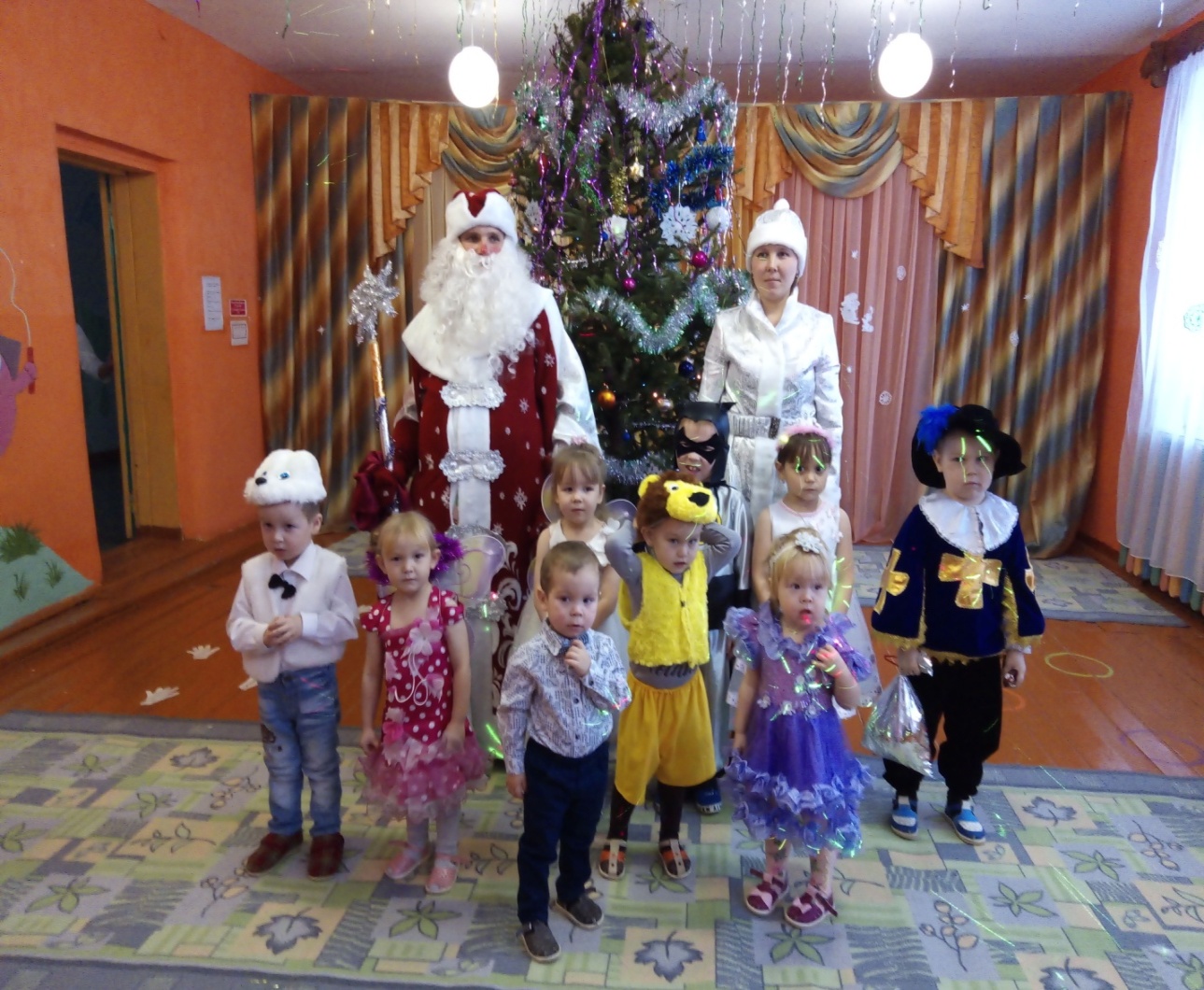 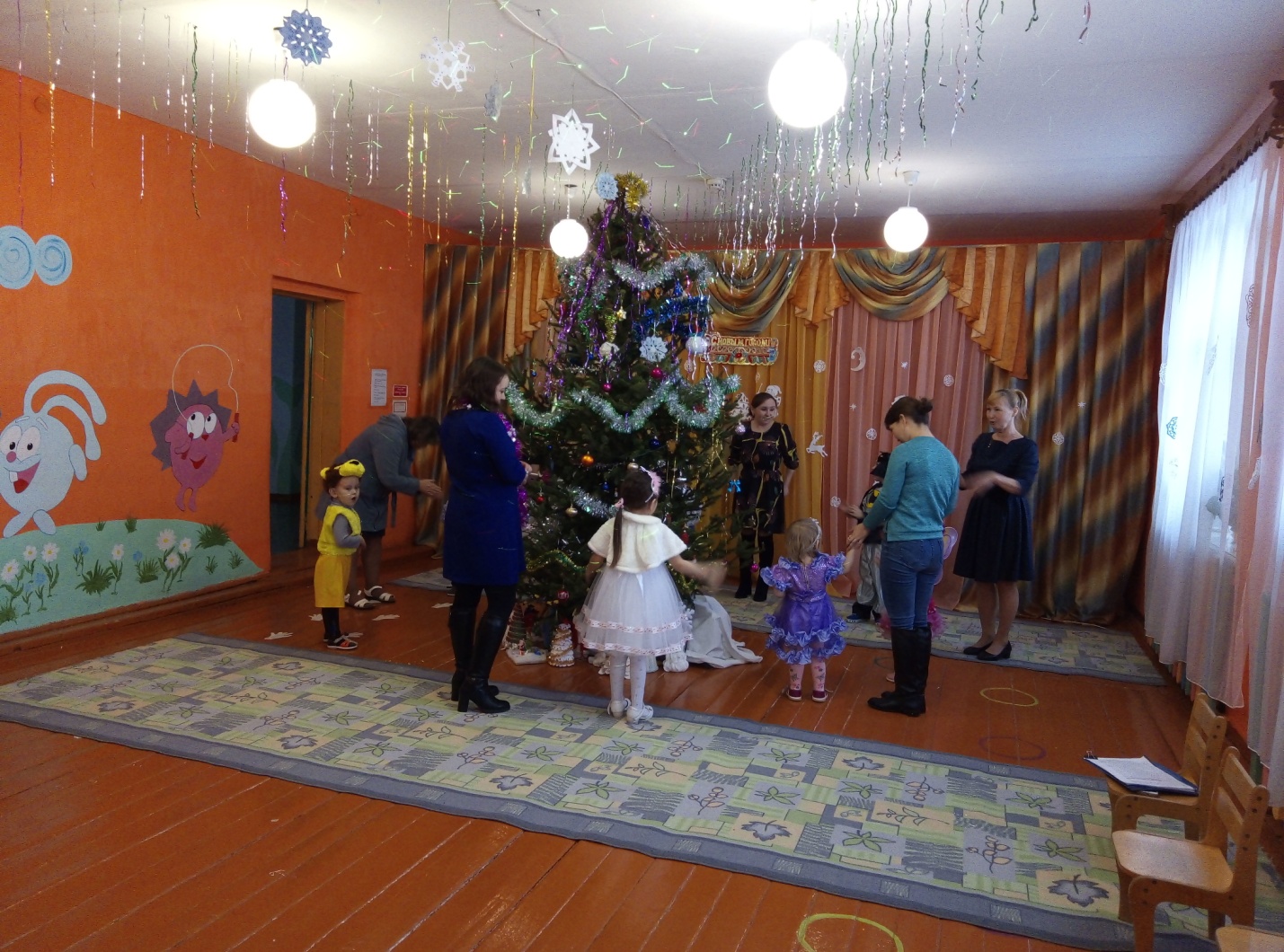 